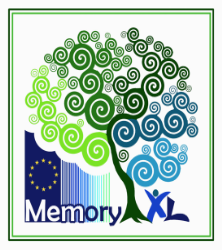 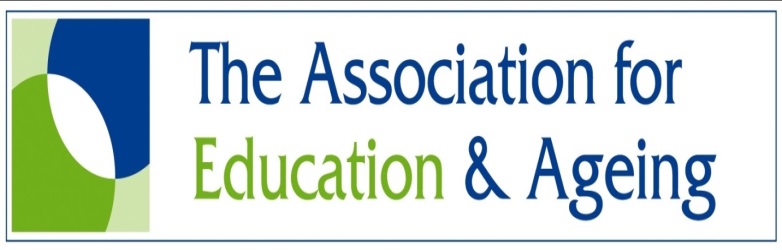 MEMORY IN LATER LIFE AND HOW TO MAKE THE MOST OF ITMonday 9th June 2014: 1000 – 1530Venue: The Friends Meeting House, Meeting House Lane. Lancaster, LA1 1TX (adjacent to Lancaster railway station)Participation is FREEYou are invited to attend an event on the topic of memory and older people, what is known about it and what implications it has for learning and life. It is organised by the Association for Education and Ageing, to mark the end of the international project Memory in Later life – learning, supporting developing, supported by the EU Grundtvig programme. It will explore what memory is and how it may change with ageing. It will refer to memory strategies and aids and the effects of lifestyle and mind-set. Feedback from the international project will be given and speakers will describe briefly the outcomes and benefits of current and recent research in the UK and elsewhere.Places are limited. Booking is essential. Email k.percy@hotmail.com for further details and/or to request a place.Light refreshments available. Snacks, lunches and drinks available in nearby cafes and restaurant during the lunch break or you are welcome to bring a packed lunch and eat on the premises.http://www.associationforeducationandageing.org/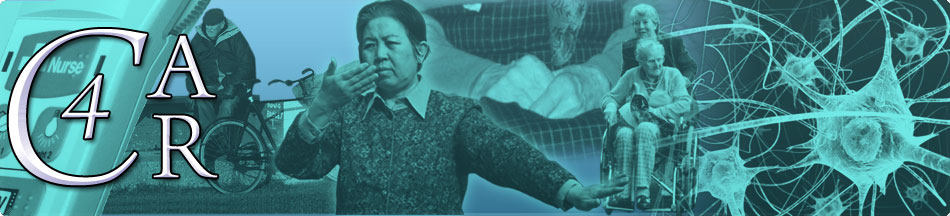 In association with the Centre for Ageing Research, Lancaster University